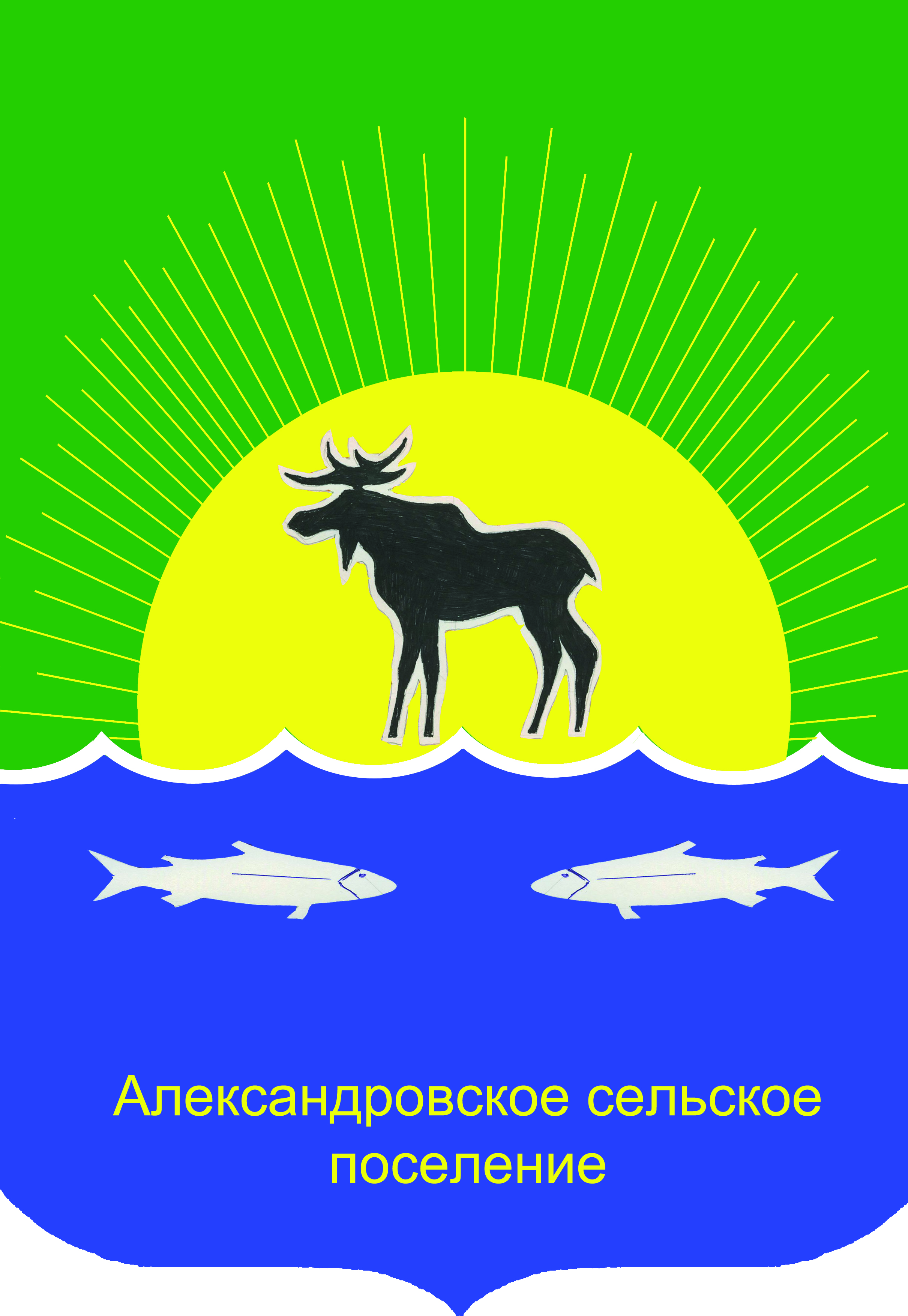 СОВЕТ АЛЕКСАНДРОВСКОГО СЕЛЬСКОГО ПОСЕЛЕНИЯ РЕШЕНИЕ14.02.2023										      № 33-23-6пс. АлександровскоеО согласовании перечня работ по благоустройству населенных пунктов Александровского сельского поселения на 2023 годВ соответствии с Правилами благоустройства и санитарного содержания территории Александровского сельского поселения, утвержденными решением Совета Александровского сельского поселения от 18 октября 2017 года № 14-14-2п, решением Совета Александровского сельского поселения от 27декабря 2022 № 23-22-5п «О бюджете муниципального образования «Александровское сельское поселение» на 2023 год и плановый период 2024 и 2025 годов»Совета Александровского сельского поселения РЕШИЛ:1.Согласовать перечень работ по благоустройству населенных пунктов Александровского сельского поселения на 2023 год согласно приложению.2.Настоящее решение обнародовать в установленном порядке, также разместить на официальном сайте Александровского сельского поселения в информационно-телекоммуникационной сети «Интернет» (http://alsadmsp.ru/).Перечень мероприятий по благоустройству поселения на 2023 годГлава Александровского сельского поселения, исполняющий полномочия председателя Совета Александровского сельского поселения  ___________________ Д.В.ПьянковПриложение к решению Совета Александровского сельского поселения от 14.02.2023 № 33-23-6п№Наименование мероприятияАссигнования 2023 год (тыс.руб.)Источники финансированияОрганизация ликвидации несанкционированных свалок в поселении, береговой полосы и прилегающей к селу лесной зоны(Субботники: Всероссийский, экологический и т.п.)2 810,00Александровское сельское поселение, Александровский район (2 500 000)Очистка и ремонт дренажной системы и ливневой канализации (1 км 85м)200,00Александровское сельское поселениеРасходы по содержанию и уборке объектов благоустройства сельского поселения в том числе:700,00Александровское сельское поселениеПеревозка грузов в д.Ларино в летний период, благоустройство д.Ларино в летний период135,00Александровское сельское поселениеУслуги тракториста265,00Александровское сельское поселениеОхрана ледового городка 155,00Александровское сельское поселениеОбслуживание клумб и цветников70,00Александровское сельское поселениеАкарицидная обработка75,00Александровское сельское поселениеОрганизация ликвидации несанкционированных свалок, вывоз крупногабаритного мусора2 660,00Александровский районТранспортные услуги (вывоз мусора: население, уборка улиц)200,00Александровское сельское поселениеСодержание сквера и фонтана (водоснабжение, очистка фонтана, цветники)250,00Александровское сельское поселениеСнос аварийных домов, вывоз строительного мусора100,00Александровское сельское поселениеСодержание мест захоронения (песок, вывоз мусора)77,00Александровское сельское поселениеУличное освещение и содержание приборов уличного освещения2 000,00Александровское сельское поселениеЗамена опор и комплектующих ЛЭП 300,00Александровское сельское поселениеВырубка аварийных деревьев 150,00Александровское сельское поселениеПроведение конкурса по благоустройству, озеленению и санитарному содержанию жилого фонда, прилегающих к нему территорий, а также территорий предприятий Александровского сельского поселения"50,00Александровское сельское поселение